Krąg tematyczny: WielkanocTEMAT: WIELKANOCNE TRADYCJE.Zgodnie z tematem rodzic może włączyć dziecku krótką prezentację opisującą wielkanocne tradycje:https://www.youtube.com/watch?v=r-to1UXYMUAPo obejrzeniu i wysłuchaniu prezentacji rodzic może ponownie omówić tradycje wielkanocne lub zapytać co zapamiętało z ilustracji. Przykład:- jakie święta związane z wiosną będziemy niedługo obchodzić ?- można porozmawiać o tym jak u Państwa wyglądają przygotowania do świąt? Jakie są zwyczaje?- z czym kojarzą się święta wielkanocne ?-można wspomnieć również o Poniedziałku Wielkanocnym oraz zwyczajach w „ Śmigus-dyngus”. Kolejną propozycją może być wykonanie pracy plastycznej:do wykonania pracy potrzebne materiały to : koperta, 2 kartki papieru, nożyczki, klej, marker lub kredka, pomponik na nosek,szykujemy kopertę oraz z papieru wycinamy  elementy niezbędne do stworzenia uszu i wąsików.na przedniej stronie koperty naklejamy wycięte uszka tak jak przedstawione jest na instrukcji.przystępujemy do dalszej pracy, malujemy mazakiem oczy zajączka na „klapie” koperty, następnie przyklejamy, pompon i wąsiki. Przyszła pora na zęby, najłatwiej będzie wyciąć z kartki mały prostokąt i przykleić go również do „klapy” koperty. Wielkanocny zajączek jest już GOTOWY :) w załączniku zamieszczam dokładną instrukcję wykonania „zajączka wielkanocnego”.Dziecko może w nim zamieścić swoje nowe postanowienia lub memory wielkanocne, które   można pokolorować i wyciąć.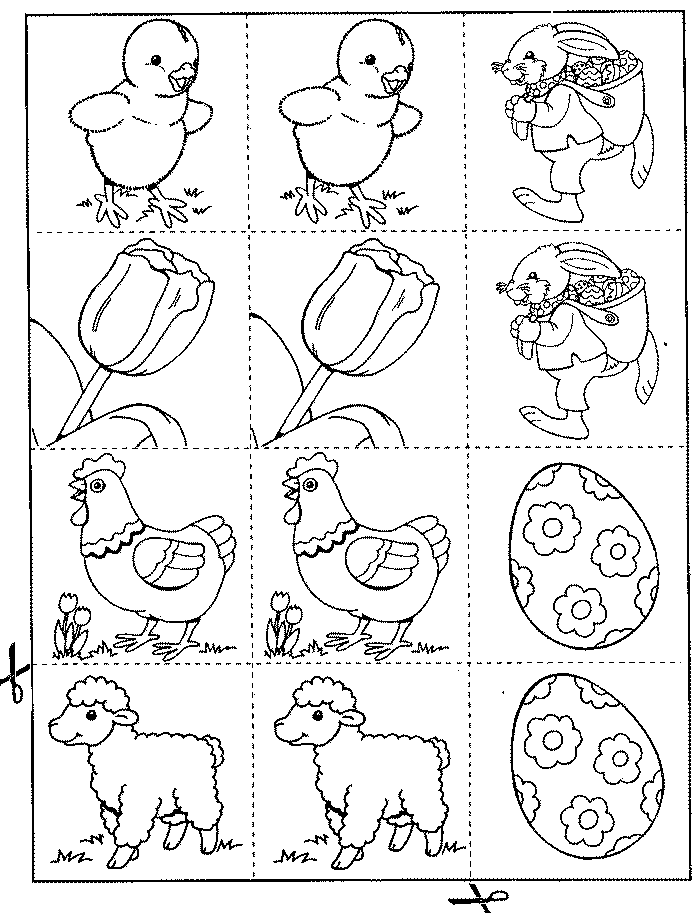 